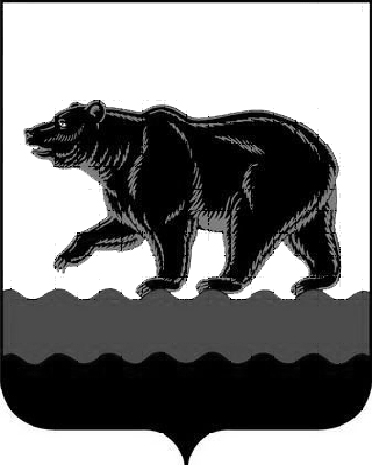 АДМИНИСТРАЦИЯ ГОРОДА НЕФТЕЮГАНСКАпостановлениеО внесении изменения в постановление администрации                               города Нефтеюганска от 23.10.2015 № 139-нп «Об утверждении порядка определения объёма и условий предоставления субсидий из бюджета города Нефтеюганска муниципальным бюджетным и автономным учреждениям города Нефтеюганска на иные цели»В соответствии с Бюджетным кодексом Российской Федерации, в целях совершенствования  порядка определения объёма и условий предоставления субсидий из бюджета города Нефтеюганска муниципальным бюджетным и автономным учреждениям  города Нефтеюганска на иные цели администрация города Нефтеюганска постановляет:1.Внести изменение в постановление администрации города Нефтеюганска от 23.10.2015 № 139-нп «Об утверждении порядка определения объёма и условий предоставления субсидий из бюджета города Нефтеюганска муниципальным бюджетным и автономным учреждениям города Нефтеюганска на иные цели» (с изменениями, внесенными постановлениями администрации города от 09.03.2016 № 35-нп, от 18.07.2016 № 145-нп), а именно: в приложении к постановлению:Пункт 4 дополнить подпунктом 14 следующего содержания:«14) на расходы единовременного характера и иные расходы,  определенные главным распорядителем бюджетных средств и не связанные с оказанием муниципальных услуг (выполнением муниципальных работ).».2.Постановление вступает в силу после его официального опубликования.3.Обнародовать (опубликовать) постановление в газете «Здравствуйте, нефтеюганцы!».4.Директору департамента по делам администрации города С.И.Нечаевой направить постановление в Думу города для размещения на официальном сайте органов местного самоуправления города Нефтеюганска в сети Интернет.Глава города Нефтеюганска                                          			С.Ю.ДегтяревСогласованиепроекта постановления администрации города«О внесении изменения в постановление администрации                               города Нефтеюганска от 23.10.2015 № 139-нп «Об утверждении порядка определения объёма и условий предоставления субсидий из бюджета города Нефтеюганска муниципальным бюджетным и автономным учреждениям города Нефтеюганска на иные цели»1.Визы:Заместитель главы города						П.А.ПрокоповичНачальник юридическо-правового управления							Д.М.ЧерепаничДиректор департамента по делам администрации						С.И.НечаеваДиректор департамента финансов									Л.И.Щегульная2.Проект разработан: специалистом-экспертом отдела сводного бюджетного планирования департамента финансов И.А.Турышевой. Телефон: 25 03 06.3.Примечание (замечания):4.Рассылка:ДФДума города.21.12.2016                                                                                                     № 204-нпг.Нефтеюганск